Texas A&M University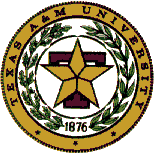 Department of Biology		       PURCHASE ORDERDate:                              Date required:_______       Research__x ___Admin?___	Teaching?_			Course___Purchaser:                            	PO Vendor Name: 	    		Quote: Phone		Fax  		Must this be a sole source?__If yes, attach sole source justification form.Do you require a review of the bids if other than suggested vendor is low bid?____If NOT to be sent through Purchasing Services circle one and explain:Emergency-                                  Unanticipated NeedShipping Instructions:_______________			Shipping & Handling 	Total: Billing Address:	Shipping Address:Texas A&M University	Texas A&M University			Butler Hall room 100H	BSBE ATTN: Account Payable Anita Luna	3258 TAMUTAMU College Station, Texas 7784	College Station, Texas 77843	Signature: Catalog#DescriptionQuantityUnitUnit PriceExtension